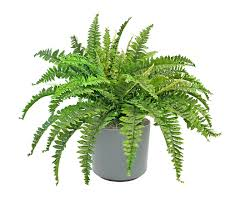 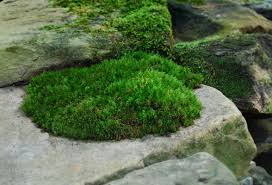 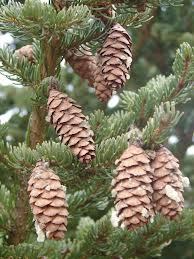 The Plant kingdom is in domain EukaryaCharacteristics:eukaryotic cells - have a nucleusmulticellularheterotrophic - contain chlorophyll (pigment that absorbs light energy) in their chloroplast and do photosynthesis cuticle - waxy layer that coats the surface of stems, leaves, and other plant partscell wall  made of celluloseDivisions(what they call Phlum for plants):Mosses:nonvascular- without vessels to transport water and nutrientssmalllive in wet areas no true stems, roots, and leavesreproduce by sporesFerns:vascular - have tissues to deliver water and other materials throughout the plantreproduce by sporesConifers:also called gymnosperms- “naked seed”              or seed not enclosed in a fruitvascularExamples: ginkgo tree, pine trees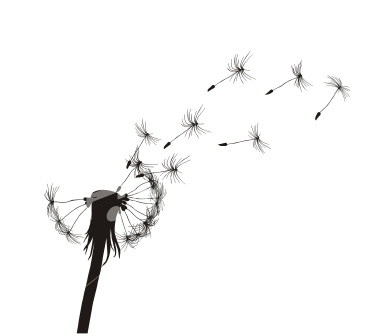 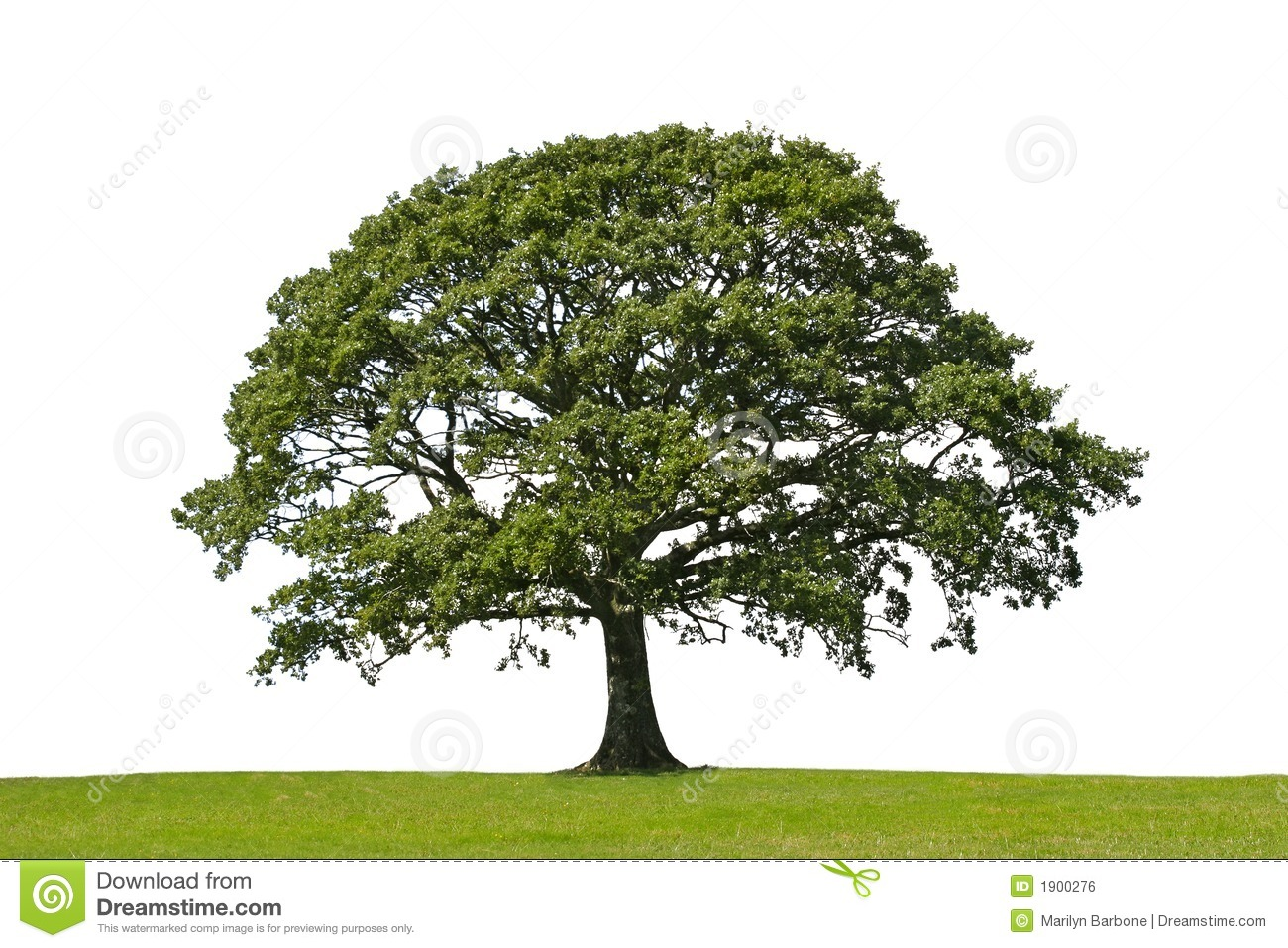 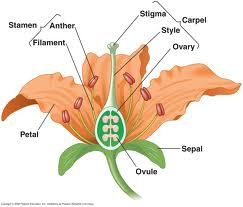 Flowering Plants: also called angiosperms - seed plant with flowersvascularfruit surround and protect seedsExamples: apples, corn, roses, eggplant, etc.Plant BehaviorThe stimulus is what causes an organism to respond.● phototropism – plants response to light● geotropism – plants respond to gravity● thigmotropism – plants respond to touch● hydrotropism– plants respond to waterPlant ProcessesPhotosynthesis: Label the equation for the process of photosynthesis below.        6 CO2    + 6 H2O --------------> C6H12O6  +  6O2               carbon         +    water          sunlight               glucose         +    oxygen              dioxide  What are the reactants? carbon dioxide, water, and sunlightWhat are the products? glucose and oxygenTranspiration: when the leaves of plants release water into the environment